ГОСТ 22268-76Группа Т02 ГОСУДАРСТВЕННЫЙ СТАНДАРТ СОЮЗА ССР ГЕОДЕЗИЯТермины и определенияGeodetisy. Terms and definitions Дата введения 1978-01-01ВВЕДЕН В ДЕЙСТВИЕ постановлением Государственного комитета стандартов Совета Министров СССР от 21 декабря 1976 г. N 2791ПЕРЕИЗДАНИЕ. Февраль 1980 г.ВНЕСЕНО Изменение N 1, введенное в действие постановлением Государственного комитета СССР по стандартам от 24.07.81 N 3514 с 01.12.81 и опубликованное в ИУС N 10, 1981 годИзменение N 1 внесено юридическим бюро "Кодекс" по тексту ИУС N 10, 1981 годНастоящий стандарт устанавливает применяемые в науке, технике и производстве термины и определения основных понятий в области геодезии.Термины, установленные настоящим стандартом, обязательны для применения в документации всех видов, учебниках, учебных пособиях, технической и справочной литературе. Приведенные определения можно, при необходимости, изменять по форме изложения, не допуская нарушения границ понятия.Для каждого понятия установлен один стандартизованный термин. Применение терминов-синонимов стандартизованного термина запрещается. Недопустимые к применению термины-синонимы приведены в стандарте в качестве справочных и обозначены "Ндп".Для отдельных стандартизованных терминов в стандарте приведены в качестве справочных их краткие формы, которые разрешается применять в случаях, исключающих возможность их различного толкования.В случаях когда все необходимые и достаточные признаки понятия содержатся в буквальном значении термина, определение не приведено и соответственно в графе “Определение” поставлен прочерк.В стандарте в качестве справочных приведены иностранные эквиваленты стандартизованных терминов на немецком (D), английском (Е) и французском (F) языках.В стандарте приведен алфавитный указатель содержащихся терминов на русском языке и их иностранных эквивалентов.К стандарту дано справочное приложение, содержащее термины и определения понятий, используемых в стандарте.Стандартизованные термины набраны полужирным шрифтом, их краткие формы - светлым, недопустимые синонимы - курсивом.АЛФАВИТНЫЙ УКАЗАТЕЛЬ ТЕРМИНОВ НА РУССКОМ ЯЗЫКЕ (Измененная редакция, Изм. N 1).АЛФАВИТНЫЙ УКАЗАТЕЛЬ ТЕРМИНОВ НА НЕМЕЦКОМ ЯЗЫКЕ АЛФАВИТНЫЙ УКАЗАТЕЛЬ ТЕРМИНОВ НА АНГЛИЙСКОМ ЯЗЫКЕАЛФАВИТНЫЙ УКАЗАТЕЛЬ ТЕРМИНОВ НА ФРАНЦУЗСКОМ ЯЗЫКЕПРИЛОЖЕНИЕСправочноеТекст документа сверен по:официальное изданиеМ.: Издательство стандартов, 1981 Юридическим бюро "Кодекс" втекст документа внесено Изменение N 1, введенное в действие постановлением Государственного комитета СССР по стандартам от 24.07.81 N 3514 Термин Термин Термин ОпределениеФИГУРА ЗЕМЛИФИГУРА ЗЕМЛИФИГУРА ЗЕМЛИФИГУРА ЗЕМЛИ1. Потенциал силы тяжести ЗемлиПотенциал силы тяжестиD. SchwerepotentialE. Gravity potentialF. Potentiel de la pesanteur1. Потенциал силы тяжести ЗемлиПотенциал силы тяжестиD. SchwerepotentialE. Gravity potentialF. Potentiel de la pesanteurВеличина, численно равная работе по переносу единицы массы в поле силы тяжести Земли из бесконечности в данную точку Величина, численно равная работе по переносу единицы массы в поле силы тяжести Земли из бесконечности в данную точку 2. Ускорение силы тяжести ЗемлиУскорение силы тяжестиD. SchwerebeschleunigungE. Acceleration of gravityF.  de la pesanteur 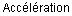 2. Ускорение силы тяжести ЗемлиУскорение силы тяжестиD. SchwerebeschleunigungE. Acceleration of gravityF.  de la pesanteur --3. Нормальное значение силы тяжестиЗемлиНормальная сила тяжестиD. NormalschwereE. Normal gravityF. Pesanteur normale3. Нормальное значение силы тяжестиЗемлиНормальная сила тяжестиD. NormalschwereE. Normal gravityF. Pesanteur normaleПо ГОСТ 17782-72По ГОСТ 17782-724. Нормальное значение ускорениясилы тяжести ЗемлиНормальное ускорение силы тяжестиD. NormalschwerebeschleunigungE. Normal gravity accelerationF.  normale de la pesanteur4. Нормальное значение ускорениясилы тяжести ЗемлиНормальное ускорение силы тяжестиD. NormalschwerebeschleunigungE. Normal gravity accelerationF.  normale de la pesanteurЗначение ускорения силы тяжести Земли, соответствующее ее теоретической модели Значение ускорения силы тяжести Земли, соответствующее ее теоретической модели 5. Нормальное значение потенциаласилы тяжести ЗемлиНормальный потенциалD. Normales SchwerepotentialE. Normal gravity potentialF. Potentiel de la pesanteur normal5. Нормальное значение потенциаласилы тяжести ЗемлиНормальный потенциалD. Normales SchwerepotentialE. Normal gravity potentialF. Potentiel de la pesanteur normalЗначение потенциала силы тяжести Земли, соответствующее ее теоретической моделиЗначение потенциала силы тяжести Земли, соответствующее ее теоретической модели6. Возмущающий потенциал силытяжести ЗемлиВозмущающий потенциалD.                     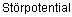 E. Disturbing potentialF. Potentiel perturbateur 6. Возмущающий потенциал силытяжести ЗемлиВозмущающий потенциалD.                     E. Disturbing potentialF. Potentiel perturbateur Разность между потенциалом силы тяжести Земли и его нормальным значениемРазность между потенциалом силы тяжести Земли и его нормальным значением7. Геопотенциальная величинаD. Geopotentielle KoteE. Geopotential heightF. Cotо 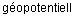 7. Геопотенциальная величинаD. Geopotentielle KoteE. Geopotential heightF. Cotо Разность значений потенциала силы тяжести в данной точке земной поверхности и на поверхности геоида Разность значений потенциала силы тяжести в данной точке земной поверхности и на поверхности геоида 8. Аномалия ускорения силытяжести ЗемлиАномалия ускорения силы тяжестиD. SchwerebeschleunigunganomalieЕ. Gravity acceleration anomalyF. Anomalie de  de la pesanteur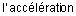 8. Аномалия ускорения силытяжести ЗемлиАномалия ускорения силы тяжестиD. SchwerebeschleunigunganomalieЕ. Gravity acceleration anomalyF. Anomalie de  de la pesanteurПо ГОСТ 17782-72По ГОСТ 17782-729. Аномалия силы тяжести ЗемлиАномалия силы тяжестиD. SchwereanomalieЕ. Gravity anomalyF. Anomalie de la pesanteur9. Аномалия силы тяжести ЗемлиАномалия силы тяжестиD. SchwereanomalieЕ. Gravity anomalyF. Anomalie de la pesanteurРазность между измеренным значением силы тяжести Земли и ее нормальным значением в данной точке Разность между измеренным значением силы тяжести Земли и ее нормальным значением в данной точке 10. Уровенная поверхностьD. 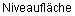 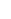     AquipotentialflacheE. Level surface    Equipotential surfaceF. Surface de niveau    Surface 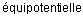 10. Уровенная поверхностьD.     AquipotentialflacheE. Level surface    Equipotential surfaceF. Surface de niveau    Surface Поверхность, на которой потенциал силы тяжести Земли всюду имеет одно и то же значениеПоверхность, на которой потенциал силы тяжести Земли всюду имеет одно и то же значение11. ГеоидD. GeoidE. GeoidF. 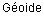 11. ГеоидD. GeoidE. GeoidF. Фигура Земли, образованная уровенной поверхностью, совпадающей с поверхностью Мирового океана в состоянии полного покоя и равновесия и продолженной под материкамиФигура Земли, образованная уровенной поверхностью, совпадающей с поверхностью Мирового океана в состоянии полного покоя и равновесия и продолженной под материками12. Силовая линия поля силы тяжести ЗемлиСиловая линияD. KraftlinieF. Ligne de force du champ de la pesanteur12. Силовая линия поля силы тяжести ЗемлиСиловая линияD. KraftlinieF. Ligne de force du champ de la pesanteurПространственная кривая, в каждой точке которой ее касательная совпадает с направлением действия силы тяжести ЗемлиПространственная кривая, в каждой точке которой ее касательная совпадает с направлением действия силы тяжести Земли13. Отвесная линияD. Lotlinie    LotrichtungE. Plumb lineF. Verticale13. Отвесная линияD. Lotlinie    LotrichtungE. Plumb lineF. VerticaleПрямая, совпадающая с направлением действия силы тяжести в данной точкеПрямая, совпадающая с направлением действия силы тяжести в данной точке14. Земной эллипсоидD. ErdellipsoidE. Earth ellipsoidF. Ellipsoide terrestre 14. Земной эллипсоидD. ErdellipsoidE. Earth ellipsoidF. Ellipsoide terrestre Эллипсоид, который характеризует фигуру и размеры ЗемлиЭллипсоид, который характеризует фигуру и размеры Земли15. Референц-эллипсоидD. Referenzellipsoid    BezugsellipsoidE. Reference ellipsoidF. Ellipsoide de 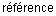 15. Референц-эллипсоидD. Referenzellipsoid    BezugsellipsoidE. Reference ellipsoidF. Ellipsoide de Земной эллипсоид, принятый для обработки геодезических измерений и установления системы геодезических координатЗемной эллипсоид, принятый для обработки геодезических измерений и установления системы геодезических координат16. Уровенный эллипсоидD. NiveauellipsoidE. Level ellipsoidF. EIlipsoide de niveau16. Уровенный эллипсоидD. NiveauellipsoidE. Level ellipsoidF. EIlipsoide de niveauЗемной эллипсоид, на поверхности которого потенциал силы тяжести всюду имеет одно и то же значениеЗемной эллипсоид, на поверхности которого потенциал силы тяжести всюду имеет одно и то же значение17. Земной сфероидD.  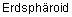 Е. Earth spheroidF.  terrestre  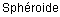 17. Земной сфероидD.  Е. Earth spheroidF.  terrestre  Фигура, которую приняла бы Земля находясь в состоянии гидростатистического равновесия и под влиянием только сил взаимного тяготения ее частиц и центробежной силы ее вращения около неизменной осиФигура, которую приняла бы Земля находясь в состоянии гидростатистического равновесия и под влиянием только сил взаимного тяготения ее частиц и центробежной силы ее вращения около неизменной оси18. Уровенный сфероидD. 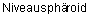 E. Level spheroid SpheropF.  de niveau    18. Уровенный сфероидD. E. Level spheroid SpheropF.  de niveau    Земной сфероид, на поверхности которого потенциал силы тяжести всюду имеет одно и то же значениеЗемной сфероид, на поверхности которого потенциал силы тяжести всюду имеет одно и то же значение19. Высота геоидаD.      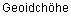     GeoidundulationE. Geoid heightF. Altitude du   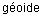 19. Высота геоидаD.          GeoidundulationE. Geoid heightF. Altitude du   Высота поверхности геоида над поверхностью земного эллипсоида по нормали к нему в данной точкеВысота поверхности геоида над поверхностью земного эллипсоида по нормали к нему в данной точке20. Уклонение отвесной линииУклонение отвесаD. LotabweichungE. Deviation of the plumb lineF.  de la verticale   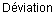     Pente transversale20. Уклонение отвесной линииУклонение отвесаD. LotabweichungE. Deviation of the plumb lineF.  de la verticale       Pente transversaleУгол между отвесной линией и нормалью к поверхности земного эллипсоида в данной точке.Примечание. Уклонениям отвесных линий в зависимости от метода их определения могут присваиваться собственные названия Угол между отвесной линией и нормалью к поверхности земного эллипсоида в данной точке.Примечание. Уклонениям отвесных линий в зависимости от метода их определения могут присваиваться собственные названия 21. Астрономическое нивелированиеповерхности геоидаАстрономическое нивелированиеD. Astronomisches NivellementE. Astronomic (al) levellingF. Nivellement astronomique 21. Астрономическое нивелированиеповерхности геоидаАстрономическое нивелированиеD. Astronomisches NivellementE. Astronomic (al) levellingF. Nivellement astronomique Метод определения высоты геоида по астрономо-геодезическим даннымМетод определения высоты геоида по астрономо-геодезическим данным22. Астрономо-гравиметрическоенивелированиеD. Astronomisch-gravimetrisches    NivellementE. Astro-gravimetric levellingF. Nivellement 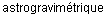 22. Астрономо-гравиметрическоенивелированиеD. Astronomisch-gravimetrisches    NivellementE. Astro-gravimetric levellingF. Nivellement Метод определения высоты геоида путем совместного использования астрономо-геодезических и гравиметрических данных Метод определения высоты геоида путем совместного использования астрономо-геодезических и гравиметрических данных СИСТЕМЫ КООРДИНАТ СИСТЕМЫ КООРДИНАТ СИСТЕМЫ КООРДИНАТ СИСТЕМЫ КООРДИНАТ 23. Геодезические координатыD. Geodatische KoordinatenE. Geodetic coordinatesF.   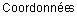 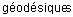 23. Геодезические координатыD. Geodatische KoordinatenE. Geodetic coordinatesF.   23. Геодезические координатыD. Geodatische KoordinatenE. Geodetic coordinatesF.   Три величины, две из которых характеризуют направление нормали к поверхности земного эллипсоида в данной точке пространства относительно плоскостей его экватора и начального меридиана, а третья является высотой точки над поверхностью земного эллипсоида24. Плоскость геодезическогомеридианаГеодезический меридианD.  Meridian 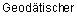      MeridianebeneE. Geodetic meridianF. 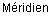 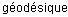 24. Плоскость геодезическогомеридианаГеодезический меридианD.  Meridian      MeridianebeneE. Geodetic meridianF. 24. Плоскость геодезическогомеридианаГеодезический меридианD.  Meridian      MeridianebeneE. Geodetic meridianF. Плоскость, проходящая через нормаль к поверхности земного эллипсоида в данной точке и параллельная его малой оси25. Геодезическая широтаD.  Breite            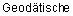 Е. Geodetic latitudeF. Latitude   25. Геодезическая широтаD.  Breite            Е. Geodetic latitudeF. Latitude   25. Геодезическая широтаD.  Breite            Е. Geodetic latitudeF. Latitude   Угол, образованный нормалью к поверхности земного эллипсоида в данной точке и плоскостью его экватора 26. Геодезическая долготаD. Geodatische LangeE. Geodetic longitudeF. Longitude 26. Геодезическая долготаD. Geodatische LangeE. Geodetic longitudeF. Longitude 26. Геодезическая долготаD. Geodatische LangeE. Geodetic longitudeF. Longitude Двугранный угол между плоскостями геодезического меридиана данной точки и начального геодезического меридиана 27. Геодезическая высотаD.  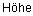 E. Geodetic heightF. Altitude 27. Геодезическая высотаD.  E. Geodetic heightF. Altitude 27. Геодезическая высотаD.  E. Geodetic heightF. Altitude Высота точки над поверхностью земного эллипсоида28. Ортометрическая высотаD. Orthometrische 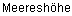 E. Orthometric height     F. Cote 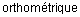     Altitude 28. Ортометрическая высотаD. Orthometrische E. Orthometric height     F. Cote     Altitude 28. Ортометрическая высотаD. Orthometrische E. Orthometric height     F. Cote     Altitude Высота точки над поверхностью геоида29. Нормальная высотаD. 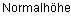 E. Normal heightF. Altitude normale29. Нормальная высотаD. E. Normal heightF. Altitude normale29. Нормальная высотаD. E. Normal heightF. Altitude normaleВеличина, численно равная отношению геопотенциальной величины в данной точке к среднему значению нормальной силы тяжести Земли по отрезку, отложенному от поверхности земного эллипсоида30. Динамическая высотаD. Dynamische E. Dynamic heightF. Cote dynamique    Altitude dynamique30. Динамическая высотаD. Dynamische E. Dynamic heightF. Cote dynamique    Altitude dynamique30. Динамическая высотаD. Dynamische E. Dynamic heightF. Cote dynamique    Altitude dynamiqueВеличина, численно равная отношению геопотенциальной величины в данной точке к некоторому постоянному значению ускорения силы тяжести Земли 31. Астрономические координаты D. Astronomische KoordinatenE. Astronomic (al) coordinatesF. astronomique 31. Астрономические координаты D. Astronomische KoordinatenE. Astronomic (al) coordinatesF. astronomique 31. Астрономические координаты D. Astronomische KoordinatenE. Astronomic (al) coordinatesF. astronomique Компоненты направления отвесной линии в данной точке пространства относительно плоскости, перпендикулярной к оси вращения Земли, и плоскости начального астрономического меридиана32. Плоскость астрономическогомеридиана Астрономический меридианD. Astronomischer Meridian    MeridianebeneE. Astronomic (al) meridian    MeridianF.  astronomique      Plan 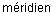 32. Плоскость астрономическогомеридиана Астрономический меридианD. Astronomischer Meridian    MeridianebeneE. Astronomic (al) meridian    MeridianF.  astronomique      Plan 32. Плоскость астрономическогомеридиана Астрономический меридианD. Astronomischer Meridian    MeridianebeneE. Astronomic (al) meridian    MeridianF.  astronomique      Plan Плоскость, проходящая через отвесную линию в данной точке и параллельная оси вращения Земли33. Астрономическая широтаD. Astronomische BreiteE. Astronomic (al) latitudeF. Latitude astronomique33. Астрономическая широтаD. Astronomische BreiteE. Astronomic (al) latitudeF. Latitude astronomique33. Астрономическая широтаD. Astronomische BreiteE. Astronomic (al) latitudeF. Latitude astronomiqueУгол, образованный отвесной линией в данной точке и плоскостью, перпендикулярной к оси вращения Земли 34. Астрономическая долготаD. Astronomische LangeE. Astronomic (al) longitudeF. Longitude astronomique34. Астрономическая долготаD. Astronomische LangeE. Astronomic (al) longitudeF. Longitude astronomique34. Астрономическая долготаD. Astronomische LangeE. Astronomic (al) longitudeF. Longitude astronomiqueДвугранный угол между плоскостями астрономического меридиана данной точки и начального астрономического меридиана 35. Географические координатыD. Geographische KoordinatenЕ. Geographic (al) coordinatesF.   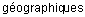 35. Географические координатыD. Geographische KoordinatenЕ. Geographic (al) coordinatesF.   35. Географические координатыD. Geographische KoordinatenЕ. Geographic (al) coordinatesF.   Обобщенное понятие об астрономических и геодезических координатах, когда уклонения отвесных линий не учитывают36. Геоцентрические координатыD. Geozentrische KoordinatenE. Geocentric coordinatesF.  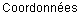 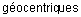 36. Геоцентрические координатыD. Geozentrische KoordinatenE. Geocentric coordinatesF.  36. Геоцентрические координатыD. Geozentrische KoordinatenE. Geocentric coordinatesF.  Величины, определяющие положение точки в системе координат, у которой начало совпадает с центром масс Земли37. Плоскость геоцентрического меридианаГеоцентрический меридианD. Geozentrischer Meridian    Geozentrische MeridianebeneЕ. Geocentric meridianF.  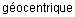 37. Плоскость геоцентрического меридианаГеоцентрический меридианD. Geozentrischer Meridian    Geozentrische MeridianebeneЕ. Geocentric meridianF.  37. Плоскость геоцентрического меридианаГеоцентрический меридианD. Geozentrischer Meridian    Geozentrische MeridianebeneЕ. Geocentric meridianF.  Плоскость, проходящая через данную точку и ось вращения Земли38. Геоцентрический радиус-векторD. Geozentrischer RadiusvektorE. Geocentric radius-vectorF. Distance 38. Геоцентрический радиус-векторD. Geozentrischer RadiusvektorE. Geocentric radius-vectorF. Distance 38. Геоцентрический радиус-векторD. Geozentrischer RadiusvektorE. Geocentric radius-vectorF. Distance Линия, соединяющая центр масс Земли с данной точкой39. Геоцентрическая широтаD. Geozentrische BreiteE. Geocentric latitudeF. Latitude 39. Геоцентрическая широтаD. Geozentrische BreiteE. Geocentric latitudeF. Latitude 39. Геоцентрическая широтаD. Geozentrische BreiteE. Geocentric latitudeF. Latitude Угол, образованный геоцентрическим радиусом-вектором и плоскостью, перпендикулярной к оси вращения Земли40. Геоцентрическая долготаD. Geozentrische 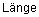 E. Geocentric longitudeF. Longitude 40. Геоцентрическая долготаD. Geozentrische E. Geocentric longitudeF. Longitude 40. Геоцентрическая долготаD. Geozentrische E. Geocentric longitudeF. Longitude Двугранный угол между плоскостями геоцентрического меридиана данной точки и начального геоцентрического меридиана 41. Плоскость начального меридианаНачальный меридианD. NullmeridianE. Prime meridianF.  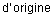 41. Плоскость начального меридианаНачальный меридианD. NullmeridianE. Prime meridianF.  41. Плоскость начального меридианаНачальный меридианD. NullmeridianE. Prime meridianF.  Плоскость меридиана, от которой ведется счет долгот42. Плоские прямоугольные геодезические координатыПлоские прямоугольные координатыD. Ebene rechtwinklige KoordinatenE. Plane coordinatesF.  rectangulaires 42. Плоские прямоугольные геодезические координатыПлоские прямоугольные координатыD. Ebene rechtwinklige KoordinatenE. Plane coordinatesF.  rectangulaires 42. Плоские прямоугольные геодезические координатыПлоские прямоугольные координатыD. Ebene rechtwinklige KoordinatenE. Plane coordinatesF.  rectangulaires Прямоугольные координаты на плоскости, на которой отображена по определенному математическому закону поверхность земного эллипсоида43. Топоцентрические координатыD. Topozentrische KoordinatenE. Topocentric coordinatesF.  topocentriques 43. Топоцентрические координатыD. Topozentrische KoordinatenE. Topocentric coordinatesF.  topocentriques 43. Топоцентрические координатыD. Topozentrische KoordinatenE. Topocentric coordinatesF.  topocentriques Координаты, началом счета которых является точка местности44. Горизонтальные координаты D. HorizontalkoordinatenE. Horizontal coordinates F.  horizontales 44. Горизонтальные координаты D. HorizontalkoordinatenE. Horizontal coordinates F.  horizontales 44. Горизонтальные координаты D. HorizontalkoordinatenE. Horizontal coordinates F.  horizontales Топоцентрические координаты, одной из осей системы которых является отвесная линия или нормаль к поверхности земного эллипсоида, проходящие через данную точку45. Горизонтальная плоскостьD. HorizontebeneЕ. Horizontal planeF. Plan horizontal45. Горизонтальная плоскостьD. HorizontebeneЕ. Horizontal planeF. Plan horizontal45. Горизонтальная плоскостьD. HorizontebeneЕ. Horizontal planeF. Plan horizontalПлоскость, перпендикулярная к отвесной линии, проходящей через данную точку 46. Вертикальная плоскостьD. VertikalebeneE. Vertical planeF. Plan vertical 46. Вертикальная плоскостьD. VertikalebeneE. Vertical planeF. Plan vertical 46. Вертикальная плоскостьD. VertikalebeneE. Vertical planeF. Plan vertical Плоскость, проходящая через отвесную линию данной точки47. Горизонтальный уголD. HorizontalwinkelE. Horizontal angleF. Angle horizontal 47. Горизонтальный уголD. HorizontalwinkelE. Horizontal angleF. Angle horizontal 47. Горизонтальный уголD. HorizontalwinkelE. Horizontal angleF. Angle horizontal Двугранный угол, ребро которого образовано отвесной линией, проходящей через данную точку48. Вертикальный уголD. Vertikalwinkel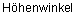 E. Vertical angleF. Angle vertical48. Вертикальный уголD. VertikalwinkelE. Vertical angleF. Angle vertical48. Вертикальный уголD. VertikalwinkelE. Vertical angleF. Angle verticalУгол, лежащий в вертикальной плоскости49. ЗенитD. ZenitE. ZenithF.  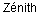 49. ЗенитD. ZenitE. ZenithF.  49. ЗенитD. ZenitE. ZenithF.  Точка пересечения отвесной линии или нормали к поверхности земного эллипсоида с небесной сферой50. Астрономический зенитD. Astronomischer ZenitE. Astronomic (al) zenithF.  astronomique  50. Астрономический зенитD. Astronomischer ZenitE. Astronomic (al) zenithF.  astronomique  50. Астрономический зенитD. Astronomischer ZenitE. Astronomic (al) zenithF.  astronomique  Точка пересечения отвесной линии с небесной сферой51. Геодезический зенитD.  Zenit E. Geodetic zenithF.  51. Геодезический зенитD.  Zenit E. Geodetic zenithF.  51. Геодезический зенитD.  Zenit E. Geodetic zenithF.  Точка пересечения нормали к поверхности земного эллипсоида с небесной сферой52. Зенитное расстояниеD. ZenitdistanzE. Zenith distanceF. Distance 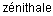 52. Зенитное расстояниеD. ZenitdistanzE. Zenith distanceF. Distance 52. Зенитное расстояниеD. ZenitdistanzE. Zenith distanceF. Distance Угол между направлениями на зенит данной точки и на другую точку 53. Астрономическое зенитное расстояниеD. Astronomische ZenitdistanzE. Astronomic (al) zenith distanceF. Distance  astronomique 53. Астрономическое зенитное расстояниеD. Astronomische ZenitdistanzE. Astronomic (al) zenith distanceF. Distance  astronomique 53. Астрономическое зенитное расстояниеD. Astronomische ZenitdistanzE. Astronomic (al) zenith distanceF. Distance  astronomique Угол между направлениями на астрономический зенит данной точки и на другую точку54. Геодезическое зенитное расстояниеD.  Zenitdistanz E. Geodetic zenith distanceF. Distance  54. Геодезическое зенитное расстояниеD.  Zenitdistanz E. Geodetic zenith distanceF. Distance  54. Геодезическое зенитное расстояниеD.  Zenitdistanz E. Geodetic zenith distanceF. Distance  Угол между направлениями на геодезический зенит данной точки и на другую точку55. Географический азимутАзимутD. Geographisches Azimut E. Geographic (al) azimuthF. Azimut 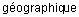 55. Географический азимутАзимутD. Geographisches Azimut E. Geographic (al) azimuthF. Azimut 55. Географический азимутАзимутD. Geographisches Azimut E. Geographic (al) azimuthF. Azimut Двугранный угол между плоскостью меридиана данной точки и вертикальной плоскостью, проходящей в данном направлении, отсчитываемый от направления на север по ходу часовой стрелки 56. Астрономический азимутD. Astronomisches AzimutЕ. Astronomic (al) azimuthF. Azimut astronomique56. Астрономический азимутD. Astronomisches AzimutЕ. Astronomic (al) azimuthF. Azimut astronomique56. Астрономический азимутD. Astronomisches AzimutЕ. Astronomic (al) azimuthF. Azimut astronomiqueДвугранный угол между плоскостью астрономического меридиана данной точки и вертикальной плоскостью, проходящей в данном направлении, отсчитываемый от направления на север по ходу часовой стрелки 57. Геодезический азимутD.  Azimut 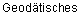 E. Geodetic azimuthF. Azimut 57. Геодезический азимутD.  Azimut E. Geodetic azimuthF. Azimut 57. Геодезический азимутD.  Azimut E. Geodetic azimuthF. Azimut Двугранный угол между плоскостью геодезического меридиана данной точки и плоскостью, проходящей через нормаль в ней и содержащей данное направление, отсчитываемый от направления на север по ходу часовой стрелки58. Горизонтальное проложениеD.  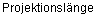 E. Horizontal distanceF. Projection horizontale58. Горизонтальное проложениеD.  E. Horizontal distanceF. Projection horizontale58. Горизонтальное проложениеD.  E. Horizontal distanceF. Projection horizontaleДлина проекции линии на горизонтальную плоскость 59. Дирекционный уголD. RichtungswinkelE. Grid bearingF. Gisement59. Дирекционный уголD. RichtungswinkelE. Grid bearingF. Gisement59. Дирекционный уголD. RichtungswinkelE. Grid bearingF. GisementУгол между проходящим через данную точку направлением и линией, параллельной оси абсцисс, отсчитываемый от северного направления оси абсцисс по ходу часовой стрелки.Примечание. В зависимости от выбора системы поверхностных координат или проекции земного эллипсоида на плоскость дирекционный угол может иметь coбcтвенное название, например, геодезический дирекционный угол, гауссов дирекционный угол и т.д.60. Осевой меридианD. HauptmeridianE. Central meridianF.  central  60. Осевой меридианD. HauptmeridianE. Central meridianF.  central  60. Осевой меридианD. HauptmeridianE. Central meridianF.  central  Меридиан, принятый за ось какой-либо системы координат на поверхности 61. Сближение меридиановD. MeridiankonvergenzE. Convergence of meridiansF. Convergence des  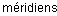 61. Сближение меридиановD. MeridiankonvergenzE. Convergence of meridiansF. Convergence des  61. Сближение меридиановD. MeridiankonvergenzE. Convergence of meridiansF. Convergence des  Угол в данной точке между ее меридианом и линией, параллельной оси абсцисс или осевому меридиану.Примечание. В зависимости от выбора проекции земного эллипсоида на плоскость сближение меридианов может иметь собственное название, например, геодезическое сближение меридианов, гауссово сближение меридианов 62. Прямая геодезическая задача  D. Erste  Hauptaufgabe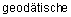 E. Direct geodetic problemF.  direct de la  ellipsoidale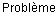 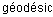 62. Прямая геодезическая задача  D. Erste  HauptaufgabeE. Direct geodetic problemF.  direct de la  ellipsoidale62. Прямая геодезическая задача  D. Erste  HauptaufgabeE. Direct geodetic problemF.  direct de la  ellipsoidaleОпределение координат конечной точки линии по ее длине, направлению и координатам начальной точки63. Обратная геодезическая задачаD. Zweite  Hauptaufgabe E. Inverse geodetic problemF.  inverse de la  ellipsoidale   63. Обратная геодезическая задачаD. Zweite  Hauptaufgabe E. Inverse geodetic problemF.  inverse de la  ellipsoidale   63. Обратная геодезическая задачаD. Zweite  Hauptaufgabe E. Inverse geodetic problemF.  inverse de la  ellipsoidale   Определение длины и направления линии по данным координатам ее начальной и конечной точек ГЕОДЕЗИЧЕСКИЕ СЕТИ ГЕОДЕЗИЧЕСКИЕ СЕТИ ГЕОДЕЗИЧЕСКИЕ СЕТИ ГЕОДЕЗИЧЕСКИЕ СЕТИ 64. Геодезическая сетьD.  Netz  E. Geodetic net    Geodetic framework    Geodetic networkF.   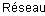 64. Геодезическая сетьD.  Netz  E. Geodetic net    Geodetic framework    Geodetic networkF.   64. Геодезическая сетьD.  Netz  E. Geodetic net    Geodetic framework    Geodetic networkF.   Сеть закрепленных точек земной поверхности, положение которых определено в общей для них системе геодезических координат 65. Астрономо-геодезичeская сетьD. Astronomisch- Netz 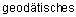 E. Astro-geodetic netF.  astro-65. Астрономо-геодезичeская сетьD. Astronomisch- Netz E. Astro-geodetic netF.  astro-65. Астрономо-геодезичeская сетьD. Astronomisch- Netz E. Astro-geodetic netF.  astro-Геодезическая сеть, на части пунктов которой определены астрономические координаты и азимуты66. Нивелирная сетьD. NivellementsnetzE. Levelling netF.  de nivellement66. Нивелирная сетьD. NivellementsnetzE. Levelling netF.  de nivellement66. Нивелирная сетьD. NivellementsnetzE. Levelling netF.  de nivellementГеодезическая сеть, высоты пунктов которой над уровнем моря определены геометрическим нивелированием 67. Государственная геодезическая сетьD. LandesfestpunktnetzF.    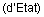 67. Государственная геодезическая сетьD. LandesfestpunktnetzF.    67. Государственная геодезическая сетьD. LandesfestpunktnetzF.    Геодезическая сеть, обеспечивающая распространение координат на территорию  государства и являющаяся исходной для построения других геодезических сетей.Примечание. Классы государственной геодезической сети СССР определяются инструкцией68. Геодезическая сеть сгущенияСеть сгущенияD. VerdichtungsnetzE. Control extensionF.   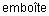 68. Геодезическая сеть сгущенияСеть сгущенияD. VerdichtungsnetzE. Control extensionF.   68. Геодезическая сеть сгущенияСеть сгущенияD. VerdichtungsnetzE. Control extensionF.   Геодезическая сеть, создаваемая в развитие геодезической сети более высокого порядка.Примечание. Частным случаем геодезических сетей сгущения являются сети, представляющие собой связующее звено между государственной геодезической сетью и съемочными сетями69. Съемочная геодезическая сетьСъемочная сетьD. AufnahmenetzE. Survey controlF. Canevas de 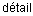 69. Съемочная геодезическая сетьСъемочная сетьD. AufnahmenetzE. Survey controlF. Canevas de 69. Съемочная геодезическая сетьСъемочная сетьD. AufnahmenetzE. Survey controlF. Canevas de Геодезическая сеть сгущения, создаваемая для производства топографической съемкиГЕОДЕЗИЧЕСКИЕ ПУНКТЫ ГЕОДЕЗИЧЕСКИЕ ПУНКТЫ ГЕОДЕЗИЧЕСКИЕ ПУНКТЫ ГЕОДЕЗИЧЕСКИЕ ПУНКТЫ 70. Геодезический пунктD. Geodatischer Punkt    Festpunkt Е. Geodetic point F. Point  70. Геодезический пунктD. Geodatischer Punkt    Festpunkt Е. Geodetic point F. Point  70. Геодезический пунктD. Geodatischer Punkt    Festpunkt Е. Geodetic point F. Point  Пункт геодезической сети.Примечание. Геодезическому пункту может быть присвоено название, характеризующее метод определения его положения, например, пункт триангуляции70а.* Каталог координат геодезических пунктов  70а.* Каталог координат геодезических пунктов  70а.* Каталог координат геодезических пунктов  Систематизированный список геодезических пунктов, расположенных на площади, ограниченной листом или   листами топографической карты определенного масштаба, в котором приведены сведения о геодезической сети71. Геодезический знакD. Pfeiler SignalE. TowerF. Signal 71. Геодезический знакD. Pfeiler SignalE. TowerF. Signal 71. Геодезический знакD. Pfeiler SignalE. TowerF. Signal Устройство или сооружение, обозначающее положение геодезического пункта на местности71а.* Сборно-разборный геодезический знак  71а.* Сборно-разборный геодезический знак  71а.* Сборно-разборный геодезический знак  -  72. Центр геодезического пункта ЦентрD. PunktzentrumЕ. CentreF. Borne  72. Центр геодезического пункта ЦентрD. PunktzentrumЕ. CentreF. Borne  72. Центр геодезического пункта ЦентрD. PunktzentrumЕ. CentreF. Borne  Устройство, являющееся носителем координат геодезического пункта73. Марка центра геодезического пункта МаркаD. FestpunktmarkeЕ. MarkF. 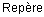 73. Марка центра геодезического пункта МаркаD. FestpunktmarkeЕ. MarkF. 73. Марка центра геодезического пункта МаркаD. FestpunktmarkeЕ. MarkF. Деталь центра геодезического пункта, имеющая метку, к которой относят его координаты74. Нивелирный реперРеперD. 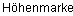 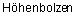      NivellementbolzenЕ. Bench markF.  de nivellement 74. Нивелирный реперРеперD.      NivellementbolzenЕ. Bench markF.  de nivellement 74. Нивелирный реперРеперD.      NivellementbolzenЕ. Bench markF.  de nivellement Геодезический знак, закрепляющий пункт нивелирной сети.Примечание. В собственном названии репера может быть отражено место закладки (например, грунтовый репер) и особенности закладки (например, фундаментальный репер)75. Ориентирный пунктE. Witness mark 75. Ориентирный пунктE. Witness mark 75. Ориентирный пунктE. Witness mark Пункт, закрепляющий на местности направление с геодезического пункта76. Элементы приведенияD. ReduktionselementeE. Eccentric elementsF.  de  et  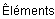 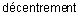 d’excentrement   76. Элементы приведенияD. ReduktionselementeE. Eccentric elementsF.  de  et  d’excentrement   76. Элементы приведенияD. ReduktionselementeE. Eccentric elementsF.  de  et  d’excentrement   Величины, определяющие положение проекций на горизонтальную плоскость вертикальной оси геодезического прибора и оси визирной цепи относительно центра геодезического пункта__________________     * Введено дополнительно. Изм. N 1 ПОСТРОЕНИЕ И РАЗВИТИЕ ГЕОДЕЗИЧЕСКИХ СЕТЕЙ __________________     * Введено дополнительно. Изм. N 1 ПОСТРОЕНИЕ И РАЗВИТИЕ ГЕОДЕЗИЧЕСКИХ СЕТЕЙ __________________     * Введено дополнительно. Изм. N 1 ПОСТРОЕНИЕ И РАЗВИТИЕ ГЕОДЕЗИЧЕСКИХ СЕТЕЙ __________________     * Введено дополнительно. Изм. N 1 ПОСТРОЕНИЕ И РАЗВИТИЕ ГЕОДЕЗИЧЕСКИХ СЕТЕЙ 77. ТриангуляцияD. Triangulation     DreiecksnetzЕ. TriangulationF. Triangulation77. ТриангуляцияD. Triangulation     DreiecksnetzЕ. TriangulationF. TriangulationМетод построения геодезической сети в виде треугольников, в которых измерены их углы и некоторые из сторонМетод построения геодезической сети в виде треугольников, в которых измерены их углы и некоторые из сторон78. Полигонометрия D. Polygonometrische Messungen    PolygonzugE. TraversingF. Polygonation    Cheminement 78. Полигонометрия D. Polygonometrische Messungen    PolygonzugE. TraversingF. Polygonation    Cheminement Метод построения геодезической сети путем измерения расстояний и углов между пунктами ходаМетод построения геодезической сети путем измерения расстояний и углов между пунктами хода79. ТрилатерацияD. TrilaterationЕ. TrilaterationF.  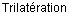 79. ТрилатерацияD. TrilaterationЕ. TrilaterationF.  Метод построения геодезической сети в виде треугольников, в которых измерены все их стороныМетод построения геодезической сети в виде треугольников, в которых измерены все их стороны80. Геодезическая засечкаЗасечкаD.  Einschneiden Е. Geodetic intersection F. Intersection 80. Геодезическая засечкаЗасечкаD.  Einschneiden Е. Geodetic intersection F. Intersection Определение координат точки по элементам, измеренным или построенным на ней, или на исходных пунктахОпределение координат точки по элементам, измеренным или построенным на ней, или на исходных пунктах81. Прямая засечкаD. 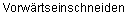 E. IntersectionF. Intersection81. Прямая засечкаD. E. IntersectionF. IntersectionЗасечка, выполняемая с исходных пунктов Засечка, выполняемая с исходных пунктов 82. Обратная засечкаD. 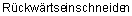 E. ResectionF. 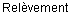 82. Обратная засечкаD. E. ResectionF. Засечка, выполняемая на определяемой точкеЗасечка, выполняемая на определяемой точке83. Комбинированная засечкаD. Kombiniertes Einschneiden    Vereinigtes Vorwarts-und    RuckwartseinschneidenE. Combined intersection and resectionF. Recoupement83. Комбинированная засечкаD. Kombiniertes Einschneiden    Vereinigtes Vorwarts-und    RuckwartseinschneidenE. Combined intersection and resectionF. RecoupementЗасечка, выполняемая на определяемой точке и с исходных пунктовЗасечка, выполняемая на определяемой точке и с исходных пунктов84. Геодезический ходХод D. ZugE. TraverseF. Cheminement84. Геодезический ходХод D. ZugE. TraverseF. CheminementГеодезическое построение в виде ломаной линииПримечание. Геодезические ходы классифицируют по виду применяемых приборов (например, тахеометрический ход, нивелирный ход); по геометрическим особенностям (например, замкнутый ход)Геодезическое построение в виде ломаной линииПримечание. Геодезические ходы классифицируют по виду применяемых приборов (например, тахеометрический ход, нивелирный ход); по геометрическим особенностям (например, замкнутый ход)85. Исходный геодезический пунктИсходны пунктНдп. Твердый пунктD. FestpunktЕ. Reference pointF. Point fondamental85. Исходный геодезический пунктИсходны пунктНдп. Твердый пунктD. FestpunktЕ. Reference pointF. Point fondamentalГеодезический пункт, относительно которого определяются соответствующие характеристики положения других геодезических пунктовГеодезический пункт, относительно которого определяются соответствующие характеристики положения других геодезических пунктов86. Исходная сторона геодезической сетиИсходная сторонаНдп. Твердая сторонаD. AusgangsseiteЕ. Base-lineF. Base   de 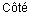 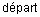 86. Исходная сторона геодезической сетиИсходная сторонаНдп. Твердая сторонаD. AusgangsseiteЕ. Base-lineF. Base   de Сторона геодезической сети с заданным направлением и длиной, относительно которой определяются эти характеристики других сторонСторона геодезической сети с заданным направлением и длиной, относительно которой определяются эти характеристики других сторон87. Исходные геодезические датыD.  ausgangsdaten  E. Standard geodetic datum F. Point Fondamental  87. Исходные геодезические датыD.  ausgangsdaten  E. Standard geodetic datum F. Point Fondamental  Три величины, характеризующие  ориентировку референц-эллипсоида в теле Земли и определяющие взаимную ориентировку основных плоскостей и осей астрономической и геодезической систем координатТри величины, характеризующие  ориентировку референц-эллипсоида в теле Земли и определяющие взаимную ориентировку основных плоскостей и осей астрономической и геодезической систем координат88. Пункт ЛапласаD. Laplace-PunktЕ. Laplace stationF. Point de Laplace88. Пункт ЛапласаD. Laplace-PunktЕ. Laplace stationF. Point de LaplaceГеодезический пункт, на котором по крайней мере долгота и азимут определены из астрономических наблюденийГеодезический пункт, на котором по крайней мере долгота и азимут определены из астрономических наблюдений89. Азимут ЛапласаD. Laplacesches AzimutE. Laplace azimuthF. Azimut de Laplace89. Азимут ЛапласаD. Laplacesches AzimutE. Laplace azimuthF. Azimut de LaplaceГеодезический азимут, выведенный из соответственного астрономического азимута путем исправления его за влияние уклонения отвесной линииГеодезический азимут, выведенный из соответственного астрономического азимута путем исправления его за влияние уклонения отвесной линии90. Геодезический базисБазисD. Basis GrundlinieE. Base Geodetic base lineF. Base 90. Геодезический базисБазисD. Basis GrundlinieE. Base Geodetic base lineF. Base Линия, длина которой получена из  непосредственных измерений и служит для определения длины стороны геодезической сетиЛиния, длина которой получена из  непосредственных измерений и служит для определения длины стороны геодезической сети91. Базисная сетьD.  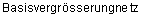      BasisnetzE. Base expansion figure     Base extensionF.  d’amplification de base 91. Базисная сетьD.       BasisnetzE. Base expansion figure     Base extensionF.  d’amplification de base Система треугольников, служащая для перехода от длины геодезического базиса к длине стороны триангуляции тригонометрическим способомСистема треугольников, служащая для перехода от длины геодезического базиса к длине стороны триангуляции тригонометрическим способом92. Базисная сторона92. Базисная сторонаСторона треугольника триангуляции, длина которой определена из непосредственных измерений и служит исходной для определения длин других сторонСторона треугольника триангуляции, длина которой определена из непосредственных измерений и служит исходной для определения длин других сторон93. Выходная сторона треугольника триангуляцииВыходная сторонаD. AusgangseiteE. Extended base93. Выходная сторона треугольника триангуляцииВыходная сторонаD. AusgangseiteE. Extended baseСторона треугольника триангуляции, длина которой определена из базисной сетиСторона треугольника триангуляции, длина которой определена из базисной сети94. ПревышениеD.  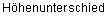 E. ElevationF.  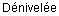 94. ПревышениеD.  E. ElevationF.  Разность высот точекРазность высот точек95. НивелированиеD. NivellementE. LevellingF. Nivellement 95. НивелированиеD. NivellementE. LevellingF. Nivellement Определение превышенийОпределение превышений96. Геометрическое нивелированиеD. Geometrisches NivellementE. Spirit levellingF. Nivellement 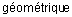 96. Геометрическое нивелированиеD. Geometrisches NivellementE. Spirit levellingF. Nivellement Нивелирование при помощи геодезического прибора с горизонтальной визирной осьюНивелирование при помощи геодезического прибора с горизонтальной визирной осью97. Тригонометрическое нивелированиеD. Trigonometrische  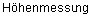 E. Trigonometric levellingF. Nivellement trigonometrique  97. Тригонометрическое нивелированиеD. Trigonometrische  E. Trigonometric levellingF. Nivellement trigonometrique  Нивелирование при помощи геодезического прибора с наклонной визирной осьюНивелирование при помощи геодезического прибора с наклонной визирной осью98. Барометрическое нивелированиеD.  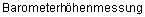      Barometrische  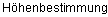 E. Barometric levellingF. Nivellement 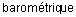 98. Барометрическое нивелированиеD.       Barometrische  E. Barometric levellingF. Nivellement Нивелирование, основанное на зависимости между высотой и атмосферным давлением Нивелирование, основанное на зависимости между высотой и атмосферным давлением 99. Барическая ступень высотыБарическая ступеньНдп. Барометрическая ступеньD. Barometrische 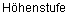 E. Barometric height incrementF.    de pression d’altitude  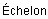 99. Барическая ступень высотыБарическая ступеньНдп. Барометрическая ступеньD. Barometrische E. Barometric height incrementF.    de pression d’altitude  Расстояние по вертикали, соответствующее изменению атмосферного давления на единицуРасстояние по вертикали, соответствующее изменению атмосферного давления на единицу100. Горизонтальный барический градиентНдп. Горизонтальный барометрический градиентD. Barometrischer GradientE. Baric gradientF. Gradient  100. Горизонтальный барический градиентНдп. Горизонтальный барометрический градиентD. Barometrischer GradientE. Baric gradientF. Gradient  Наибольшее изменение атмосферного  давления на единицу расстояния для одной и той же уровенной поверхностиНаибольшее изменение атмосферного  давления на единицу расстояния для одной и той же уровенной поверхностиТОПОГРАФИЯ ТОПОГРАФИЯ ТОПОГРАФИЯ ТОПОГРАФИЯ 101. Топографическая картаD. Topographische KarteE. Topographic mapF. Carte topographique101. Топографическая картаD. Topographische KarteE. Topographic mapF. Carte topographiqueПо ГОСТ 21667-76По ГОСТ 21667-76102. Топографический планD. PlanE. PlanF. Plan topographique 102. Топографический планD. PlanE. PlanF. Plan topographique По ГОСТ 21667-76По ГОСТ 21667-76103. Цифровая модель местностиD. Digitales 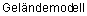 E. Digital terrain modelF.    digital du terrain 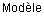 103. Цифровая модель местностиD. Digitales E. Digital terrain modelF.    digital du terrain Множество, элементами которого являются топографо-геодезическая информация о местности и правила обращения с нейМножество, элементами которого являются топографо-геодезическая информация о местности и правила обращения с ней104. Топографическая съемкаСъемкаD. Topographische AufnahmeE. Topographic surveyF.  topographique 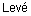 104. Топографическая съемкаСъемкаD. Topographische AufnahmeE. Topographic surveyF.  topographique Комплекс работ, выполняемых с целью получения съемочного оригинала топографической карты или плана, а также получение топографической информации в другой формеКомплекс работ, выполняемых с целью получения съемочного оригинала топографической карты или плана, а также получение топографической информации в другой форме105. Тахеометрическая съемкаD. TachymeteraufnahmeE. Tacheometric surveyF.   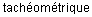 105. Тахеометрическая съемкаD. TachymeteraufnahmeE. Tacheometric surveyF.   Топографическая съемка, выполняемая при помощи тахеометраТопографическая съемка, выполняемая при помощи тахеометра106. Теодолитная съемкаD. TheodolitaufnahmeE. Theodolite surveyF.  au  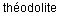 106. Теодолитная съемкаD. TheodolitaufnahmeE. Theodolite surveyF.  au  Топографическая съемка, выполняемая при помощи теодолита и мер длины или дальномеровТопографическая съемка, выполняемая при помощи теодолита и мер длины или дальномеров107. Мензульная съемкаD. Messtischaufnahme E. Plan table surveyF.  a la planchette 107. Мензульная съемкаD. Messtischaufnahme E. Plan table surveyF.  a la planchette Топографическая съемка, выполняемая при помощи мензулы и кипрегеляТопографическая съемка, выполняемая при помощи мензулы и кипрегеля108. Съемочное обоснованиеD. AufnahmegrundlageЕ. Geodetic controlF. Ganevas de 108. Съемочное обоснованиеD. AufnahmegrundlageЕ. Geodetic controlF. Ganevas de Геодезическая сеть, используемая для обеспечения топографических съемокПримечание. Данное понятие включает съемочную сеть и геодезические сети более высокого порядка Геодезическая сеть, используемая для обеспечения топографических съемокПримечание. Данное понятие включает съемочную сеть и геодезические сети более высокого порядка 109. Съемочная точкаD. StandpunktE. Survey pointF. Station de  de  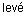 109. Съемочная точкаD. StandpunktE. Survey pointF. Station de  de  Точка, с которой выполняют съемку данного участка местностиТочка, с которой выполняют съемку данного участка местности110. Переходная съемочная точкаПереходная точкаD. ZwischenpunktЕ. Plane table stationF. Station  de  de 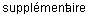 110. Переходная съемочная точкаПереходная точкаD. ZwischenpunktЕ. Plane table stationF. Station  de  de Съемочная точка, положение которой получают относительно точек съемочного обоснования непосредственно в процессе съемки данного участка местностиСъемочная точка, положение которой получают относительно точек съемочного обоснования непосредственно в процессе съемки данного участка местности111. Съемочный пикетПикетD. Vermessungspunkt    AufnahmepunktE. Surveying pegF. Point  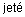 111. Съемочный пикетПикетD. Vermessungspunkt    AufnahmepunktE. Surveying pegF. Point  Точка, положение которой определяют относительно съемочной точки в процессе съемки данного участка местностиТочка, положение которой определяют относительно съемочной точки в процессе съемки данного участка местности112. Съемочный планшетПланшетD. Messtischblatt Feldblatt Е. Survey sheet field sheetF. Minute topographique112. Съемочный планшетПланшетD. Messtischblatt Feldblatt Е. Survey sheet field sheetF. Minute topographiqueЛист бумаги или фотоплан, наклеенный на жесткую основу и предназначенный для графических построений при производстве топографической съемкиЛист бумаги или фотоплан, наклеенный на жесткую основу и предназначенный для графических построений при производстве топографической съемки113. Съемочная трапецияD. KartenblattF. Coupure de la carte113. Съемочная трапецияD. KartenblattF. Coupure de la carteУчасток поверхности земного эллипсоида, ограниченный меридианами и параллелями, которые определяются номенклатурой листов топографической карты Участок поверхности земного эллипсоида, ограниченный меридианами и параллелями, которые определяются номенклатурой листов топографической карты 114. АбрисНдп. КрокиD. Gelandeskizze    GelandekrokiE. Outline Field sketchF. Croquis 114. АбрисНдп. КрокиD. Gelandeskizze    GelandekrokiE. Outline Field sketchF. Croquis Схематический чертеж участка местностиСхематический чертеж участка местности115. Высота сечения рельефаВысота сеченияD. 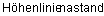 Е. Contour intervalF.  des courbes   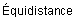 115. Высота сечения рельефаВысота сеченияD. Е. Contour intervalF.  des courbes   Заданное расстояние между соседними секущими уровенными поверхностями при изображении рельефа горизонталямиЗаданное расстояние между соседними секущими уровенными поверхностями при изображении рельефа горизонталями116. ГоризонтальD. Schichtlinie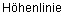 E. Contour lineF. Courbes de niveau 116. ГоризонтальD. SchichtlinieE. Contour lineF. Courbes de niveau Линия равных высот на картеЛиния равных высот на карте117. ЗаложениеF.  des courbes 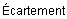 117. ЗаложениеF.  des courbes Расстояние на карте между двумя последовательными горизонталями по заданному направлению Расстояние на карте между двумя последовательными горизонталями по заданному направлению 118. Заложение скатаF.  des courbes minimal 118. Заложение скатаF.  des courbes minimal Заложение по направлению, нормальному к горизонталямЗаложение по направлению, нормальному к горизонталям119. График заложенийНдп. Масштаб заложенийF.  de pente   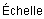 119. График заложенийНдп. Масштаб заложенийF.  de pente   График, предназначенный для определения крутизны скатовГрафик, предназначенный для определения крутизны скатов120. Крутизна скатаD. FallwinkelE. Angle of dip     Inclination angleF. Inclinaison de pente120. Крутизна скатаD. FallwinkelE. Angle of dip     Inclination angleF. Inclinaison de penteУгол, образуемый направлением ската с горизонтальной плоскостью в данной точкеУгол, образуемый направлением ската с горизонтальной плоскостью в данной точке121. Уклон местностиУклонD. 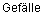 E. SlopeF. Pente  d’une pente 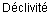 121. Уклон местностиУклонD. E. SlopeF. Pente  d’une pente Тангенс угла наклона линии местности к горизонтальной плоскости в данной точкеТангенс угла наклона линии местности к горизонтальной плоскости в данной точке122. Калька высотD. Pause der 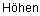 F. Calque des points  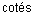 122. Калька высотD. Pause der F. Calque des points  Документ на кальке, предназначенный для хранения полученной в процессе топографической съемки информации о рельефеДокумент на кальке, предназначенный для хранения полученной в процессе топографической съемки информации о рельефе123. Калька контуровD. Pause dеr GrundrisseF. Calque des   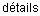 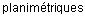 123. Калька контуровD. Pause dеr GrundrisseF. Calque des   Документ на кальке, предназначенный для хранения полученной в процессе топографической съемки информации о ситуацииДокумент на кальке, предназначенный для хранения полученной в процессе топографической съемки информации о ситуации124. Профиль местностиПрофильD. Profil    E. Profile  F. Profil 124. Профиль местностиПрофильD. Profil    E. Profile  F. Profil Проекция следа сечения местности  вертикальной плоскостью, проходящей через две точки, на эту плоскостьПроекция следа сечения местности  вертикальной плоскостью, проходящей через две точки, на эту плоскостьПРИКЛАДНАЯ ГЕОДЕЗИЯ ПРИКЛАДНАЯ ГЕОДЕЗИЯ ПРИКЛАДНАЯ ГЕОДЕЗИЯ ПРИКЛАДНАЯ ГЕОДЕЗИЯ 125. Геодезическое трассированиеТрассированиеD. Absteckung    TrassierungE. Laying out    Setting out    Marking out    Pegging out StakingF. Implantation, 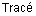 Комплекс геодезических работ по проложению трассы Комплекс геодезических работ по проложению трассы Комплекс геодезических работ по проложению трассы 126. Ось трассы проектируемого сооруженияОсь трассыD. Achslinie    TrassenachseE. Trace axisF. Axe d’ouvrage Ось проектируемого линейного сооружения, обозначенная на местности или нанесенная на графический документОсь проектируемого линейного сооружения, обозначенная на местности или нанесенная на графический документОсь проектируемого линейного сооружения, обозначенная на местности или нанесенная на графический документ127. Круговая кривая трассыКруговая криваяD. Kreisbogen    KreiskurveE. Circular curveF. Courbe de raccordement circulaireЧасть оси трассы проектируемого сооружения, представляющая собой дугу окружностиЧасть оси трассы проектируемого сооружения, представляющая собой дугу окружностиЧасть оси трассы проектируемого сооружения, представляющая собой дугу окружности128. Переходная кривая трассыПереходная криваяD.   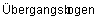 Е. Spiral     Transition curveF. Courbe de raccordementЧасть оси трассы проектируемого сооружения, представляющая собой кривую переменного радиусаЧасть оси трассы проектируемого сооружения, представляющая собой кривую переменного радиусаЧасть оси трассы проектируемого сооружения, представляющая собой кривую переменного радиуса129. Прямая вставка трассыПрямая вставкаD. Direkte Einschaltung F. AlignementПрямая часть оси трассы проектируемого сооружения, расположенная между двумя смежными круговыми или переходными кривымиПрямая часть оси трассы проектируемого сооружения, расположенная между двумя смежными круговыми или переходными кривымиПрямая часть оси трассы проектируемого сооружения, расположенная между двумя смежными круговыми или переходными кривыми130. Вертикальная кривая трассыВертикальная криваяD. VertikalkurveЕ. Vertical curveF. Courbe de raccordement verticaleЧасть оси трассы проектируемого сооружения, представляющая собой кривую, лежащую в вертикальной плоскостиЧасть оси трассы проектируемого сооружения, представляющая собой кривую, лежащую в вертикальной плоскостиЧасть оси трассы проектируемого сооружения, представляющая собой кривую, лежащую в вертикальной плоскости131. Продольный профиль трассыПродольный профильD.  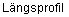 Е. Longitudinal profile     F. Profil en long                 Профиль местности по оси трассы проектируемого сооруженияПрофиль местности по оси трассы проектируемого сооруженияПрофиль местности по оси трассы проектируемого сооружения132. Поперечный профиль трассыПоперечныи профиль Ндп. ПоперечникD. Querprofil                  QuerschnittЕ. Cross-sectionF. Profilen travers Профиль местности по линии, перпендикулярной к оси трассы проектируемого сооруженияПрофиль местности по линии, перпендикулярной к оси трассы проектируемого сооруженияПрофиль местности по линии, перпендикулярной к оси трассы проектируемого сооружения133. Детальная разбивка кривойD. Kurvenabsteckung     Bogenabsteckung    Detaillierte KurvenabsteckungE. Setting out of curve    Marking out of curveF.  d’une courbe de raccordemenet Вынос точек кривой на местность через заданные интервалыВынос точек кривой на местность через заданные интервалыВынос точек кривой на местность через заданные интервалы134. Главные точки кривойD. KurvenhauptpunkteF. Points principals d’un courbe de raccordementТочки начала, конца и середины кривой трассыТочки начала, конца и середины кривой трассыТочки начала, конца и середины кривой трассы135. Тангенс кривойD. TangenteE. TangentF. TangenteОтрезок прямой, соединяющий вершину угла поворота трассы с началом или концом кривой Отрезок прямой, соединяющий вершину угла поворота трассы с началом или концом кривой Отрезок прямой, соединяющий вершину угла поворота трассы с началом или концом кривой 136. Биссектриса кривой D. Winkelhalbierende E. Curve bisectorF. Bissectrice Отрезок прямой, соединяющий вeршину угла поворота трассы с серединой кривойОтрезок прямой, соединяющий вeршину угла поворота трассы с серединой кривойОтрезок прямой, соединяющий вeршину угла поворота трассы с серединой кривой137. Пикетаж трассыПикетажD. 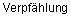 F. Piquetage Система обозначения и закрепления точек трассыСистема обозначения и закрепления точек трассыСистема обозначения и закрепления точек трассы138. Пикет трассыПикетD. Pflock    PfahlЕ. PegF. Piquet Точка оси трассы, предназначенная для закрепления заданного интервалаТочка оси трассы, предназначенная для закрепления заданного интервалаТочка оси трассы, предназначенная для закрепления заданного интервала139. Проект вертикальной планировкиD. Entwurf der Vertikalplanung    (der Aufrissplanung)F. Projet des travaux de terrassementТехнический документ, определяющий преобразование рельефа местности для инженерных целейТехнический документ, определяющий преобразование рельефа местности для инженерных целейТехнический документ, определяющий преобразование рельефа местности для инженерных целей140. Проектная отметкаНдп. Красная отметкаD. Soll-Е. Theoretical heightF. Altitude du projet Высота точки относительно исходного уровня, заданная проектомВысота точки относительно исходного уровня, заданная проектомВысота точки относительно исходного уровня, заданная проектом141. Фактическая отметкаНдп. Черная отметкаD. Ist-HoheЕ. True heightF. Altitude du terrain naturel Существующая высота точки относительно исходного уровняСуществующая высота точки относительно исходного уровняСуществующая высота точки относительно исходного уровня142. Точка нулевых работD. Punkt der NullarbeitenF. Point des travaux de terrassement nul Точка, в которой проектная и фактическая отметки равныТочка, в которой проектная и фактическая отметки равныТочка, в которой проектная и фактическая отметки равны143. Разбивочный чертежD. AbsteckungsskizzeE. Layout sketch F. Dessin 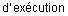 Чертеж, содержащий все необходимые данные для перенесения отдельных элементов сооружения в натуру Чертеж, содержащий все необходимые данные для перенесения отдельных элементов сооружения в натуру Чертеж, содержащий все необходимые данные для перенесения отдельных элементов сооружения в натуру 144. Разбивочная сетьD. AbsteckungsnetzE. Layout gridF. Canevas  de chantier Геодезическая сеть, создаваемая для перенесения проекта в натуруГеодезическая сеть, создаваемая для перенесения проекта в натуруГеодезическая сеть, создаваемая для перенесения проекта в натуру145. Строительная геодезическаясеткаСтроительная сеткаD. BaunetzF. QuadrillageГеодезическая сеть в виде системы квадратов или прямоугольников, ориентированных параллельно большинству разбивочных осей сооружений Геодезическая сеть в виде системы квадратов или прямоугольников, ориентированных параллельно большинству разбивочных осей сооружений Геодезическая сеть в виде системы квадратов или прямоугольников, ориентированных параллельно большинству разбивочных осей сооружений 146. Редуцирование строительной сеткиD. Reduktion des Baunetzes Е. Grid reductionF. Reduction du quadrillageПеремещение на местности пунктов строительной геодезической сетки в положение, заданное проектом Перемещение на местности пунктов строительной геодезической сетки в положение, заданное проектом Перемещение на местности пунктов строительной геодезической сетки в положение, заданное проектом 147. Разбивочная осьD. AbsteckungsachseE. Layout axisF. Axe  du 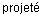 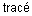 Ось сооружения, по отношению к которой в разбивочных чертежах указываются данные для выноса в натуру сооружения или отдельных его частейОсь сооружения, по отношению к которой в разбивочных чертежах указываются данные для выноса в натуру сооружения или отдельных его частейОсь сооружения, по отношению к которой в разбивочных чертежах указываются данные для выноса в натуру сооружения или отдельных его частей148. Монтажная линияD. MontageachseF. Axe de montageЛиния, закрепленная на местности,  относительно которой устанавливаются конструкции, станки, механизмы и технологическое оборудование в проектное положение Линия, закрепленная на местности,  относительно которой устанавливаются конструкции, станки, механизмы и технологическое оборудование в проектное положение Линия, закрепленная на местности,  относительно которой устанавливаются конструкции, станки, механизмы и технологическое оборудование в проектное положение 149. Монтажная геодезическая сеткаМонтажная сеткаD. MontagenetzF.  de montage Геодезическая сеть в виде системы квадратов или прямоугольников, предназначенная для переноса в натуру осей агрегатов и выполнения контрольных измеренийГеодезическая сеть в виде системы квадратов или прямоугольников, предназначенная для переноса в натуру осей агрегатов и выполнения контрольных измеренийГеодезическая сеть в виде системы квадратов или прямоугольников, предназначенная для переноса в натуру осей агрегатов и выполнения контрольных измерений150. СтворD. Fluchtlinie    FluchtebeneE. Alignement Вертикальная плоскость, проходящая через две данные точкиВертикальная плоскость, проходящая через две данные точкиВертикальная плоскость, проходящая через две данные точки151. Контрольный пункт створаКонтрольный пунктD. AlignierkontrollpunktE. Check alignment pegF. Point de controle de l’alignement Пункт, служащий для определения сдвигов наблюдаемых точек в направлении, перпендикулярном створуПункт, служащий для определения сдвигов наблюдаемых точек в направлении, перпендикулярном створуПункт, служащий для определения сдвигов наблюдаемых точек в направлении, перпендикулярном створу152. Створные наблюденияD. Alignierbeobachtungen E. Alignment sightingF.  des    horizontales par observations des  de l’alignement 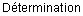 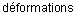 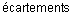 Метод определения горизонтальных смещений точек по уклонениям контрольных пунктов от створаМетод определения горизонтальных смещений точек по уклонениям контрольных пунктов от створаМетод определения горизонтальных смещений точек по уклонениям контрольных пунктов от створаАбрис                                                                                                    114 Азимут                                                                                                             55 Азимут астрономический                                                                         56 Азимут географический                                                                            55 Азимут геодезический                                                                               57 Азимут Лапласа                                                                                          89 Аномалия силы тяжести                                                                                  9 Аномалия силы тяжести Земли                                                                  9 Аномалия ускорения силы тяжести                                                              8 Аномалия ускорения силы тяжести Земли                                            8 Базис                                                                                                        90 Базис геодезический                                                                                      90 Биссектриса кривой                                                                                       136 Величина геопотенциальная                                                                        7 Вставка прямая                                                                                               129 Вставка трассы прямая                                                                                                       129 Высота  геодезическая                                                                     27 Высота геоида                                                                                                 19 Высота динамическая                                                                                       30 Высота нормальная                                                                                     29 Высота ортометрическая                                                                            28 Высота сечения                                                                                               115 Высота сечения рельефа                                                                            115 Геоид                                                                                                                  11 Горизонталь                                                                                 116 Градиент барический горизонтальный                                                                        100 Градиент барометрический горизонтальный                                                               100 График заложений                                                                119 Даты геодезические исходные                                                                         87 Долгота астрономическая                                                                                        34 Долгота геодезическая                                                                                                     26 Долгота геоцентрическая                                                                                             40 Задача геодезическая обратная                                                                                     63 Задача геодезическая прямая                                                                                          62 Заложение                                                                                                         117 Заложение ската                                                                                           118 Засечка                                                                                                      80 Засечка геодезическая                                                                           80 Засечка комбинированная                                                                    83 Засечка обратная                                                                                       82 Засечка прямая                                                                                                          81 Зенит                                                                                                                       49 Зенит астрономический                                                                                      50 Зенит геодезический                                                                                            51 Знак геодезический                                                                                                            71 Значение потенциала силы тяжести Земли нормальное                                             5 Значение силы тяжести Земли нормальное                                                                   3 Значение ускорения силы тяжести Земли нормальное              4 Калька высот                                                                                                                     122 Калька контуров                                                                                  123 Карта топографическая                                                     101 Каталог координат геодезических пунктов   70а Координаты астрономические                             31 Координаты географические                        35 Координаты геодезические                                                                                              23 Координаты геодезические прямоугольные плоские                                       42 Координаты геоцентрические                                                                                   36 Координаты горизонтальные                                                                                    44 Координаты прямоугольные плоские                                                                    42 Координаты топоцентрические                                                                                      43 Кривая вертикальная                                              130 Кривая круговая                                                                  127 Кривая переходная                                                              128 Кривая трассы вертикальная                                                                                  130 Кривая трассы круговая                                                                    127 Кривая трассы переходная                                               128 Кроки                                                                                                             114 Крутизна ската                                                                                                                   120 Линия поля силы тяжести Земли силовая                                             12 Линия монтажная                                                                          148 Линия отвесная                                                                                                                 13 Линия силовая                                                                                                             12 Марка                                                                                                            73 Марка центра геодезического пункта                                                        73 Масштаб заложений                                                                             119 Меридиан астрономический                                                              32 Меридиан геодезический                                                                                        24 Меридиан геоцентрический                                                                                  37 Меридиан начальный                                                               41 Меридиан осевой                                                                                             60 Модель местности цифровая                                                                 103 Наблюдения створные                                                   152 Нивелирование                                              95 Нивелирование  астрономическое                                                                     21 Нивелирование астрономо-гравиметрическое                                    22 Нивелирование барометрическое                                                                        98 Нивелирование  геометрическое                                                                                  96 Нивелирование поверхности геоида астрономическое                   21 Нивелирование тригонометрическое                                                                97 Обоснование съемочное                                                       108 Ось разбивочная                                                       147 Ось трассы                                                           126 Ось трассы проектируемого сооружения                                                      126 Отметка красная                                                                    140 Отметка проектная                                                                                       140 Отметка фактическая                                                                                    141 Отметка черная                                                                                                   141 Пикет                                                                                                                 111 Пикет съемочный                                                                                             111 Пикет трассы                                                                                   1З8 Пикетаж                                                                                             137 Пикетаж трассы                                                                                    137 План топографический                                                                                              102 Планшет  112 Планшет съемочный                                                                                                   112 Плоскость астрономического меридиана                                                        32 Плоскость вертикальная                                                                            46 Плоскость геодезического меридиана                                                                  24 Плоскость геоцентрического меридиана                                              37 Плоскость горизонтальная                                                                              45 Плоскость начального меридиана                                             41 Поверхность уровенная                                                                                      10 Полигонометрия                                                              78 Поперечник                                                                                        132 Потенциал возмущающий                                                   6 Потенциал нормальный                                                             5 Потенциал силы тяжести                                       1 Потенциал силы тяжести Земли                                          1 Потенциал силы тяжести Земли возмущающий                             6 Превышение                                                                                                    94 Проект вертикальной планировки                             139 Проложение горизонтальное                                                                        58 Профиль                                                                                                                      124 Профиль местности                        124 Профиль поперечный                                                                            132 Профиль продольный                                                131 Профиль трассы поперечный        132 Профиль трассы продольный                                         131 Пункт геодезический                                                                                             70 Пункт геодезический исходный                                                                  85 Пункт исходный                                                                                           85 Пункт контрольный                                                                                                151 Пункт Лапласа                                                                                                             88 Пункт ориентирный                                                                                                      75 Пункт створа контрольный                                                                                  151 Пункт твердый                                                                                   85 Радиус-вектор геоцентрический                                                                      38 Разбивка кривой детальная                                                                               133 Расстояние зенитное                                                                                                              52 Расстояние зенитное астрономическое                                                               53 Расстояние зенитное геодезическое                                                              54 Редуцирование строительной сетки                                                              146 Репер                                                                                                                                     74 Репер нивелирный                                                                                                               74 Референц-эллипсоид                                                                                            15 Сближение меридианов                                                                           61 Сборно-разборный геодезический знак71а Сетка геодезическая монтажная                                                      149 Сетка геодезическая строительная                                                                                145 Сетка монтажная                                                                 149 Сетка строительная                                                                  145 Сеть астрономо-геодезическая                                                                                65 Сеть базисная                                                                                                           91 Сеть геодезическая                                                                                                                 64 Сеть геодезическая государственная                                67 Сеть нивелирная                                                                                                  66 Сеть разбивочная                                                                            144 Сеть сгущения                                                                                                   68 Сеть сгущения геодезическая                                                    68 Сеть съемочная                                                                                                 69 Сеть съемочная геодезическая                                                                      69 Сила тяжести нормальная                                                                        3 Створ                                                                                                              150 Сторона базисная                                                                                     92 Сторона выходная                                                                                                            93 Сторона геодезическая сети исходная                                              86 Сторона исходная                                                                                  86 Сторона твердая                                                                                                            86 Сторона треугольника триангуляции выходная                                            93 Ступень барическая                                                                                                            99 Ступень барометрическая                                                                                               99 Ступень высоты барическая                                                                                  99 Сфероид земной                                                                               17 Сфероид уровенный                                                                             18 Съемка                                                                                                         104 Съемка мензульная                                                                                   107 Съемка тахеометрическая                                                                                    105 Съемка теодолитная                                                                                                        106 Съемка топографическая                                                                                    104 Тангенс кривой                                                         135 Точка нулевых работ                                                      142 Точка переходная                                                                             110 Точка съемочная                                                                                                          109 Точка съемочная переходная                                       110 Точки кривой главные                                                       134 Трапеция съемочная                                                        113 Трассирование                                                                                125 Трассирование геодезическое                                          125 Триангуляция                                                                                                                 77 Трилатерация                                                                                             79 Угол вертикальный                                                                             48 Угол горизонтальный                                                                                47 Угол дирекционный                                                                                       59 Уклон                                                                                                                           121 Уклон местности                                                                                                       121 Уклонение отвеса                                                    20 Уклонение отвесной линии                                                                  20 Ускорение силы тяжести                                                                                        2 Ускорение силы тяжести Земли                                                                                     2 Ускорение силы тяжести нормальное                                              4 Ход                                                                                                                      84 Ход геодезический                                                                                             84 Центр                                                                                                                                  72 Центр геодезического пункта                                         72 Чертеж разбивочный                                        143 Широта астрономическая                                                                33 Широта геодезическая                                                                     25 Широта геоцентрическая                                                               39 Элементы приведения                                                                    76 Эллипсоид земной                                                                           14 Эллипсоид уровенный                                                                    16 Absteckung                                                                                                             125 Absteckungsachse                                                                        147 Absteckungsnetz                                                                                                  144 Absteckungsskizze                                                                                                    143 Achslinie                                                                                                                             126 Alignierbeobachtungen                                                                                                     152 Alignierkontrollpunkt                                                                                                   151 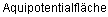 10Astronomisch- Netz                                                    65 Astronomisch-gravimetrisches Nivellement                                                       22 Astronomische Breite                                                                                                    33 Astronomische Koordinaten                                     31 Astronomische                                     34 Astronomische Zenitdistanz                                                                        53 Astronomischer Meridian                                                                                             32 Astronomischer Zenit                                                                                                    50 Astronomischers Azimut                                                                                   56 Astronomisches Nivellement                                                                         21 Aufnahmegrundlage                                                                                     108 Aufnahmenetz                                                                                                                     69 Aufnahmepunkt111 Ausgangseite                                                                                                             93 Ausgangsseite                                                                                                          86 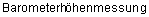 98 Barometrische  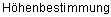 98 Barometrische                                          99 Barometrischer Gradient                                                                                           100 Basis                                                                                                                              90 Basisnetz                                                                                               91 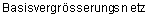 91 Baunetz                                                                                                          145 Bezugsellipsoid                                                                                         15 Detaillierte Kurvenabsteckung                                                       133 Digitales                                103 Direkte Einschaltung                                                                              129 Dreiecksnetz                                                                                                                       77 Dynamische                                                                                             30 Ebene rechtwinklige Koordinaten                                                               42 Entwurf der Vertikalplanung (der Aufrissplanung)                                              139 Erdellipsoid                                                                                                         14 17 Erste  Hauptaufgabe                                                 62 Fallwinkel                                                                                   120 Feldblatt                                                                                 112 Festpunkt                                                                                                                      70, 85 Festpunktmarke                                                                                                     73 Fluchtebene                                                                                                      150 Fluchtlinie                                                                                                                          150 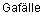 121 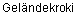 114 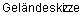 114  Ausgangsdaten                                                                                   87  Breite                                                                                             25 27  Koordinaten                                                                                    23 26  Zenitdistanz                                                                                             54  Meridian                                                                                             24  Punkt                                                                                70  Zenit                                                                                51  Azimut                                                                                                  57  Einschneiden                                                                   80  Netz                                                                                     64 Geographische Koordinaten                                                                                                35 Geographisches Azimut                                                                           55 Geoid                                                                                                                       11 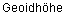 19 Geoidundulation                                                                                                            19 Geometrisches Nivellement                                                                                              96 Geopotentielle Kote                                                                                     7 Geozentrische Breite                                                                              39 Geozentrische Koordinaten                                                                                       36 Geozentrische                          40 Geozentrische Meridianehene                                                                   37 Geozentrischer Meridian                                                                                         37 Geozentrischer Radiusvektor                                                      38 Grundlinie                                                                                                           90 Hauptmeridian                                                                             60 74 116 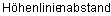 115 74 94 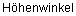 48 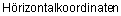 44 Horizontalwinkel                                                                                                                47 Horizontebene                                                                                                                      45 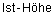 141 Kartenblatt                                                                                                       113 Kombiniertes Einschneiden                                                                                           83 Kraftlinie                                                                                                                                   12 Kreisbogen                                                                                                                          127 Kreiskurve                                                                                                                          127 Kurvenabsteckung                                                                                                             133 Kurvenhauptpunkte                                                       134 Landesfestpunktnetz                                                                                                         67 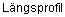 131 Laplace-Punkt                                                                                                        88 Laplacesches Azimut                                                                                        89 Lotabweichung                                                                         20 Lotlinie                                                                                                                 13 Lotrichtung                                                                                                                         13 28 Meridianebene     24, 32 Meridiankonvergenz                             61 Messtischaufnahme                                                   107 Messtischblatt                                                                                                                112Montageachse                                                                                                                  148 Montagenetz                                                                                                  149 Niveauellipsoid                                                                                         16 10 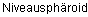 18 Nivellement                                                                                                                   95 Nivellementbolzen                                                                                                         74 Nivellementsnetz                                                                                                               66 Normales Schwerepotential                                                                         5 29 Normalschwere                                                                                                                          3 Normalschwerebeschleunigung      4 Nullmeridian                                                                                                                41 Orthometrische                                                      28 Pause der Grundrisse                                                                                                          123 Pause der                                        122 Рfahl                                                                                                                               138Pfeiler                                                                                                                             71Pflock                                                                                                                                  138 Plan                                                                                                                                      102 Polygonometrische Messungen                                             78 Polygonzug                                                                                                 78 Profil                                                                          124 58 Punkt der Nullarbeiten                                                                                                          142 Punktzentrun                                                                                                         72 Querprofil                                             132 Querschnitt                                                                                                                         132 Reduktion des Baunetzes                                                                                   146 Reduktionselemente                                                                                                   76 Referenzellipsoid                                                                                  15 Richtungswinkel                                                                      59 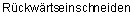 82 Schichtlinie                                                                                                                          116 Schwereanomalie                                                                         9 Schwerebeschleunigung                                                                                                   2 Schwerebeschleunigunganomalie     8 Schwerepotential                                                                                                      1 Signal                                                                                                          71 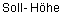 140 Standpunkt                                                                                                                 109 6 Tachymeteraufnahme                                                                                       105 Tangente                                                                                                   135 Theodolitaufnahme                                                                               106 Topographische Aufnahme                                                                                         104 Topographische Karte                                                                                                        101 Topozentrische Koordinaten                                                                      43 Trassenachse                                                                                                    126 Trassiorung                                                                                          125 Triangulation                                                                                                                           77 Trigonometrische  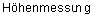 97 Trilateration                                                                                      79 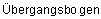 128 Verdichtungsnetz                                                                                                              68Vereinigtes          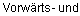 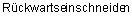 83 Vermessungspunkt                                                                                         111 137 Vertikalebene                                                                                          46 Vertikalkurve                                                                                           130 Vertikalwinkel                                                                                                                          48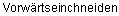 81 Winkelhalbierende                                                                                   136 Zenit                                                                                                                            49 Zenitdistanz                                                                                                       52 Zug                                                                                                                                  84Zweite  Hauptaufgabe                                           63 Zwischenpunkt                                                                                                                       110 Acceleration of gravity                                                                                                     2 Alignment sighting                                                                                                          152 Angle of dip                                                                     120 Astro-geodetic net                                                                                 65 Astro-gravimetric levelling                                                                                    22 Astronomic (al) azimuth                                                                     56 Astronomic (al) coordinates                                                                            31 Astronomic (al) latitude                                                                                         33 Astronomic (al) levelling                                                                                      21 Astronomic (al) longitude                                                                             34 Astronomic (al) meridian                                                       32 Astronomic (al) zenith                                                                                                            50Astronomic (al) zenith distance                                                  53 Baric gradient                                                                         100 Barometric height increment                                                                                          99Barometric levelling                                                                              98 Base                                                                                              90 Base expension figure                                          91 Base extension                                                           91 Ваse-line                                                                                     86 Bench mark                                                                                74 Central meridian                                                                        60 Centre                                                                                              72 Check alignment peg                                                                    151 Circular curve                                                                                                                            127Combined intersection and resection                   83 Contour interval                                                                          115 Contour line                                                                              116 Control extension                                                                   68 Convergence meridians                                            61 Cross-section                                                                                                                        132Curve besector                                         136 Deviation of the plumb line                                                                                                  20Digital terrain model                                       103 Direct geodetic problem                                               62 Disturbing potential6 Dynamic height                                                                30 Earth ellipsoid                                                                    14 Eагth spheroid                                                                                  17 Eccentric elements 76Elevation                                                                94 Equipotential surface                                                                          10 Extended base                                                                                              93 Field sheet                                                                                                                          112Field sketsh                                                                                       114 Geocentric coordinates                                                                36 Geocentric latitude                                                                     39 Geocentric longitude                                                              40 Geocentric meridian                                                                       37 Geocentric radius-vector                                                       38 Geodetic azimuth                                                                  57 Geodetic base line                                                                  90 Geodetic control                                                                     108 Geodetic coordinates                                                                                                              23 Geodetic framework                                                    64 Geodetic height                                                                       27 Geodetic intersection                                                                  80 Geodetic latitude                                                            25 Geodetic longitude                                                                 26 Geodetic meridian 24 Geodetic net                                                                              64 Geodetic network                                                                                                            64Geodetic point                                                                               70 Geodetic zenith                                                                                                                51Geodetic zenith distance                                                        54 Geographic (al) azimuth                                                                                                  55Geographic (al) coordinates                                     35 Geoid                                                                                     11 Geoid heoght                                                              19 Geopotential height                                                                                                                7Gravity acceleration anomaly                               8 Gravity anomaly                                                                   9 Gravity potential                                            1 Grid bearing                                                                                         5 Grid reduction                                                                                 146 Horizontal angle                                                                                                              47Horizontal coordinates                                                                                        44Horizontal distance58 Horizontal plane                                                       45 Inclination angle                                                                 120 Intersection                                                                                                                          81 Inverse geodetic problem                  63 Laplace azimuth                                                                 89 Laplace station                                                                                                                           88Laying out                                       125 Layout axis                                                                       147 Layout grid                                                                          144 Layout sketch                                                                                143 Level ellipsoid                                                                                                                            16Level spheroid                                                       18 Level surface                                             10 Levelling                                                                                        95 Levelling net                                                                     66 Longitudinal profile                                                131 Mark                                                                                          73 Marking out                                                                                                                         125 Marking out of curve                                        133 Normal gravity                                                                                                                             3Normal gravity acceleration                                                                                                      4Normal gravity potential                            5 Normal height                                                                                  29 Orthometric height                                                            28 Outline                                                                                           114 Peg                                                                                               138 Pegging out                                                                         125 Plan                                                                        102 Plan table survey                                             107 Plane coordinate                                                                 42 Plane table station                                                   110 PIumb line                                                                                13 Prime meridian                                                                                41 Profile                                                          124 Reference ellipsoid                                                                     15 Reference point                                                                                  85 Resection                                                                       82 Setting out                                                                             125 Setting out of curve                                                              133 Slope                                                                                  121 Spherop                                                                               18 Spiral                                                                                                                              128Spirit levelling                                                                               96 Staking                                                                                                                                       125Standard geodetic datum                                                87 Survey control                                                                          69 Survey point                                                                        109 Survey sheet                                                                              112 Surveying peg                                                                              111 Tacheometric survey                                                                 105 Tangent                                                                                   135 Theodolite survey                                                                 106 Theoretical height                                                                     140 Topocentric coordinates                                                              43 Topographic map                                                              101 Topographic survey                                                                  104 Tower                                                                                               71 Trace axis                                                                                        126 Transition curve                                                                               128 Traverse                                                                              84 Traversing                                                                                78 Triangulation                                                                                77 Trigonometric levelling                                                                                      97 Trilateration                                                                                 79 True height                                                                              141 Vertical angle                                                                               48 Vertical curve                                                                              130 Vertical plane                                                                                                                          46 Witness mark                                                                   75 Zenith  49 Zenith distance                                                                                                                     52  de la pesanteur                                                                                  2 normale de la pesanteur                                                                   4Alignement                                                                                              129, 150 Altitude                                                                 27 Altitude du                                         19 Altitude du projet                                                                        140 Altitude du terrain naturel                                                                 141 Altitude dynamique                                                                       30 Altitude normale                                                                           29 Altitude                                                     28 Angle horizontal                                                                           47 Angle vertical                                                                                                                            48Anomalie de  de la pesanteur                   8 Anomalie de la pesanteur                                                           9 Axe d’ouvrage                                                     126 Axe de montage                                                                                  146 Axe  du                                                  147 Azimut astronomique                                                                         56 Azimut de Laplace                                                                     89 Azimut 57 Azimut 55 Base                              86, 90 Bissectrice                                                                                                                       136 Borne                            72 Calque des  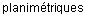 123 Calque des points                                                   122 Canevas de 69, 108 Canevas  de chantier                 144 Carte topographique101 Cheminement                                                                                                                          84 Cheminement 78 Convergence des                               61  astronomique                                31 36 23 35  horizontales                                44  rectangulaires                                   42  topocentriques                                                                   43  de                                         86 Cote dynamique                                                                            30 Cote                              7 Cote                                               28 Coupure de la carte                                                                 113 Courbes de niveau                                                                      116 Courbe de raccordement    128Courbe de raccordement circulaire127 Courbe de raccordement verticale130 Croquis                                                                                                  114  d’une pente                                                           121 94 Dessin               143 des  horizontales par observations des   de l’alignement 152  de la verticale                                          20 Distance                        38 Distance                                                                                                  52Distance  astronomique                           53 Distance                    54  des courbes                                          117Ecartement des courbes minimal118 Echelle de pente                                                                                   119 Echelon de pression d’altitude                                                                                                                99 de  et d’excentrement                  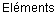 76 Ellipsoide de niveau                                                                      16 Ellipsoide de                                                               15 Ellipsoide terrestre                                                                 14 Equidistance des courbes                                                          115 11 Gisement                                                                                    59 Gradient                   100 Implantation                                                                                                                        125 Inclinaison de pente 120Intersection80, 81 Latitude astronomique                                                       33 Latitude                            39 Latitude                  25   la                          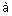 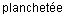 107  au theodolite                             106 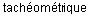 105  topographique 104Liqne de force du clamp de la pesanteur  12 Longitude astronomique            34Longitude    40 Longitude                 26 24, 32  astronomique                             32  central                                                                    60 37 24  d’origine                                              41 Minute topographique                                                                          112  digital du terrain                                103 Nivellement                                                                                              95 Nivellement                    22 Nivellement astronomique                                                                  21 Nivellement               98 Nivellement                                         96 Nivellement                       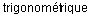 97 Pente                                                                                                  121 Pente transversale                                                                   20 Pesanteur normale                                                                    3 Piquet                                                                                         138 Piquetage                                                                                137 Plan horizontal                                                                                     45 Plan                                                       32 Plan topographique                                                                             102 Plan vertical                                                                                                                    46Point de controle de l’alignement           151 Point de Laplace                                                                           88 Point des travaux de terrassement nul                                                         142 Point Fondamental                                                                    87 Point fondamental                                                                                         85 Point                                              70 Point                                                                                 111 Points principals d’un courbe de     raccordement          134 Polygonation                                                                                                                   78Potentiel de la pesanteur                                                        1 Potentiel de la pesanteur normal                                                                                      5Potentiel perturbateur                                                                  6  direct de la      ellipsoidale                 62  inverse de la  ellipsoidale                   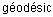 63 Profil                                                                                 124 Profil en long                                                     131 Profil en travers                                                                 132 Projection horizontale                                       58Projet des travaux de terrassement139 Quadrillage                                                                             145 Recoupement                                                                                            83 Reduction du quadrillage                                                                     146 82 73  de nivellement                                                    74 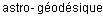 65  d’amplification de base                             91  de mortage                                                    149  de nivellement                                               66   (d’Etat)                           67 64 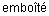 68 Signal                                       71  terrestre                                          17  de niveau                                                18 Station de  de                                                   109 Station  de  de               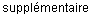 110 Surface de niveau                                                                        10 Surface                  10 Tangente                                                                                135 125  d’une courbe de raccordement                              133 Triangulation                                                                                         77 79 Verticale                                                                              13 49  astronomique              50 51Термин Определение1. Сила тяжести ЗемлиРавнодействующая силы тяготения Земли и центробежной силы ее вращения около своей оси 2. Горизонтирование геодезического прибораГоризонтирование прибораНрк. Нивелирование прибораСовмещение вертикальной оси геодезического прибора с отвесной линией и приведение его горизонтальной оси в горизонтальное положение3. Центрирование геодезического прибораЦентрирование прибораСовмещение вертикальной оси геодезического прибора с отвесной линией, проходящей через центр геодезического пункта (точки) 4. Визирная цель Предмет, на который наводится визирное устройство геодезического прибора